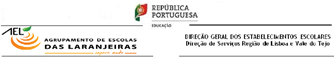 ENSINO SECUNDÁRIO RECORRENTE POR MÓDULOS CAPITALIZÁVEISAvaliação em regime não presencialMATRIZ DA PROVA DE MATEMÁTICA A (Novo Programa)MÓDULO 1 Lógica e Teoria de ConjuntosÁlgebraEstatística1. OBJETIVOS/CONTEÚDOSOs objetivos/conteúdos que vão ser avaliados são os que constam do programa em vigor.2. ESTRUTURA DA PROVAProva escrita constituída por dois grupos: perguntas de resposta objectiva ( escolha múltipla / resposta curta ) e perguntas de resposta aberta. Os itens do tipo objectivo correspondem a 30% da cotação global da prova e os itens de resposta aberta representam 70% da cotação total da prova.Em todas as questões da prova, o aluno deve apresentar o raciocínio efectuado, os cálculos e as justificações que julgue necessárias, nas respectivas respostas.A classificação da prova será expressa na escala de 0 a 200 pontos.As cotações distribuem – se pelos temas de acordo com o seguinte critério:3. MATERIAL A UTILIZARCaneta ou esferográfica de tinta azul ou pretaMaterial de desenho ( régua, esquadro, compasso e transferidor)Calculadora simples, científica ou gráfica de modelo  aprovado  pelo Ministério da Educação.Não é permitido o uso de lápis, “esferográfica-lápis”, corretor ou tinta vermelha.4. DURAÇÃO DA PROVAA prova tem a duração de 90 (noventa ) minutos5. CRITÉRIOS DE CORREÇÃOA cotação de cada alínea será sempre um número inteiro.Uma questão anulada ou não respondida vale zero pontos.O professor corretor deve sempre valorizar o raciocínio e a criatividade do examinando desde que esteja correto e conduza ao resultado final.Na resposta a uma questão cuja resolução pressuponha cálculos e/ou justificações, a simples apresentação do resultado final não será cotada (zero pontos)Na resposta a uma questão aberta, a não explicitação de todos os passos/ procedimentos necessários à sua resolução não terá nenhuma penalização, devendo ser dada a cotação respectiva, desde que a utilização/ conhecimento dos mesmos estejam implícitos na resolução apresentada.Algumas questões da prova podem ser resolvidas por mais do que um processo. Sempre que o examinando utilize um processo de resolução não contemplado nos critérios de correcção, caberá ao professor corretor  adotar  um critério de distribuição da cotação que julgue adequado, aplicando-o sempre que surja, na mesma prova, ou em outras, uma resolução do mesmo tipo.A classificação de uma questão não deve ser prejudicada pela utilização de dados incorrectos obtidos em cálculos anteriores, desde que o grau de dificuldade se mantenha.Os erros ocasionais, que não alterem significativamente a estrutura ou dificuldade da questão, não devem ser penalizados em mais de 20% da cotação desta.DOMÌNIOSCONTEÚDOSCOTAÇÕESLógica e Teoria de ConjuntosÁlgebraLógica e Teoria de conjuntosÁlgebraEstatísticaProposiçõesValor lógico de uma proposição; Princípio da não contradiçãoOperações sobre proposições: negação, conjunção, disjunção, implicação e equivalênciaPrioridades das operações lógicas;Relações lógicas entre as diferentes operações; propriedade da dupla negação; princípio do terceiro excluído; Princípio da dupla implicação;Propriedades comutativa e associativa, da disjunção e da conjunção e propriedades distributivas da conjunção em relação à disjunção e da disjunção em relação à conjunção;Leis de De MorganImplicação contrarrecíprocaResolução de problemas envolvendo operações lógicas sobre proposições.RadicaisMonotonia da potenciação; raízes de índice  IN,;Propriedades algébricas dos radicais: produto e quociente de raízes com o mesmo índice, potências de raízes e composição de raízes;Racionalização de denominadores;Resolução de problemas envolvendo operações com radicais.Potências de expoente racionalDefinição e propriedades algébricas das potências de base positiva e expoente racional: produto e quociente de potências com o mesmo expoente e potência de potência;Resolução de problemas envolvendo operações com potênciasCondições e ConjuntosExpressão proposicional ou condição; quantificador universal, quantificador existencial e segundas Leis de De Morgan; contraexemplos;Conjunto definido por uma condição; Igualdade entre conjuntos; conjuntos definidos em extensão;União ( ou reunião ), intersecção e diferença de conjuntos e conjunto complementar;Inclusão de conjuntosRelação entre operações lógicas sobre condições e operações sobre os conjuntos que os definem;Princípio de dupla inclusão e demonstração de equivalências por dupla implicação;Negação de uma implicação universal ; demonstração por conterrecíproco;Resolução de problemas envolvendo operações sobre condições e sobre conjuntosPolinómiosDivisão euclidiana de polinómios e regra de RuffiniDivisibilidade de polinómios; Teorema do restoMultiplicidade da raiz de um polinómio e respectivas propriedades;Resolução de problemas envolvendo a determinação do sinal e dos zeros de polinómios.Estatística – Características  amostraisSinal de Somatório; tradução no formalismo dos somatórios das propriedades associativa e comutativa generalizadas da adição e distributiva generalizada da multiplicação em relação à adição;Variável estatística quantitativa como função numérica definida numa população e amostra de uma variável estatística;Média de uma amostra; propriedades da média de uma amostra;Variância e desvio padrão de uma amostra; propriedades da variância e do desvio padrão de uma amostra;Percentil de ordem K; propriedades do percentil de ordem KResolução de problemas envolvendo a média e o desvio-padrão de uma amostra;Resolução de problemas envolvendo os percentis de uma amostra303030305030TOTAL200